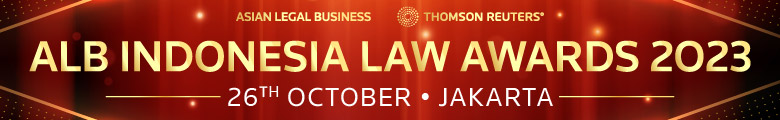 SUBMISSION FORM – INDONESIA LAW FIRM OF THE YEARRead the Research Methodology Summary before filling out the submission form.Deadline for submissions – 4 Aug 2023 (Friday)Send the completed forms to renzachary.zhang@thomsonreuters.com For all the other firm categories, please use Submission Form – Other Firm Categories.Save this form using the format: Category_Organisation.INDONESIA LAW FIRM OF THE YEARLaw firmA. BASIC INFORMATIONA. BASIC INFORMATIONCountry of residence (Confirm that the nominee is based in Indonesia.)Firm size (Specify the number of lawyers and non-lawyers of nominee.)Joiner/s from July 2022 – June 2023 (Provide names and job titles.)Departures from July 2022 – June 2023 (Provide names and job titles.)B. KEY WORK HIGHLIGHTSB. KEY WORK HIGHLIGHTSKEY WORK NO. 1: (Indicate heading here)Completion date: Description (max. of 500 words)KEY WORK NO. 2: (Indicate heading here)Completion date: Description (max. of 500 words)KEY WORK NO. 3: (Indicate heading here)Completion date: Description (max. of 500 words)KEY WORK NO. 4: (Indicate heading here)Completion date: Description (max. of 500 words)KEY WORK NO. 5: (Indicate heading here)Completion date: Description (max. of 500 words)KEY WORK NO. 6: (Indicate heading here)Completion date: Description (max. of 500 words)KEY WORK NO. 7: (Indicate heading here)Completion date: Description (max. of 500 words)KEY WORK NO. 8: (Indicate heading here)Completion date: Description (max. of 500 words)KEY WORK NO. 9: (Indicate heading here)Completion date: Description (max. of 500 words)KEY WORK NO. 10: (Indicate heading here)Completion date: Description (max. of 500 words)KEY WORK NO. 1: (Indicate heading here)Completion date: Description (max. of 500 words)KEY WORK NO. 2: (Indicate heading here)Completion date: Description (max. of 500 words)KEY WORK NO. 3: (Indicate heading here)Completion date: Description (max. of 500 words)KEY WORK NO. 4: (Indicate heading here)Completion date: Description (max. of 500 words)KEY WORK NO. 5: (Indicate heading here)Completion date: Description (max. of 500 words)KEY WORK NO. 6: (Indicate heading here)Completion date: Description (max. of 500 words)KEY WORK NO. 7: (Indicate heading here)Completion date: Description (max. of 500 words)KEY WORK NO. 8: (Indicate heading here)Completion date: Description (max. of 500 words)KEY WORK NO. 9: (Indicate heading here)Completion date: Description (max. of 500 words)KEY WORK NO. 10: (Indicate heading here)Completion date: Description (max. of 500 words)C. INITIATIVES, PROJECTS & SOCIAL CONTRIBUTION C. INITIATIVES, PROJECTS & SOCIAL CONTRIBUTION I. ORGANISATION: Please cite the firm’s diversity and inclusion strategy, if any, in making its people more representative, collaborative or respectful of differences. You may include demographics in terms of age, gender, sexual orientation and the like, whenever relevant. (max. of 500 words)What were the initiatives taken by the firm to develop and manage its talent? (max. of 500 words)II. PROFESSION: What would your firm consider to be its most significant contribution to the legal community? (max. of 500 words)III. COMMUNITY: What are the distinct features and core activities of your corporate social responsibility (CSR) program, if any? Please cite the firm's most effective and inspiring CSR activity between 1 July 2022 – 30 June 2023. (max. of 500 words)I. ORGANISATION: Please cite the firm’s diversity and inclusion strategy, if any, in making its people more representative, collaborative or respectful of differences. You may include demographics in terms of age, gender, sexual orientation and the like, whenever relevant. (max. of 500 words)What were the initiatives taken by the firm to develop and manage its talent? (max. of 500 words)II. PROFESSION: What would your firm consider to be its most significant contribution to the legal community? (max. of 500 words)III. COMMUNITY: What are the distinct features and core activities of your corporate social responsibility (CSR) program, if any? Please cite the firm's most effective and inspiring CSR activity between 1 July 2022 – 30 June 2023. (max. of 500 words)C. OTHER ACHIEVEMENTS OF NOMINEE (max. of 500 words)C. OTHER ACHIEVEMENTS OF NOMINEE (max. of 500 words)OPTIONAL: IN-HOUSE TEAM NOMINATIONSAny in-house teams you’d like to nominate?In-house category:Company:General Counsel/Head of Legal:Email & tel. no.:Reason for nomination: